РОССИЙСКАЯ  ФЕДЕРАЦИЯИРКУТСКАЯ ОБЛАСТЬКУЙТУНСКИЙ  РАЙОНАдминистрация муниципального образованияПанагинского сельское поселение 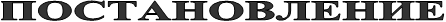 8 января  2024 года							№ 1Об утверждении плана работы по осуществлению первичноговоинского учета на 2024 год  в МО Панагинское сельское поселениеВ соответствии с Конституцией Российской Федерации, Федеральными законами 31.05.. №61-ФЗ «Об обороне», 26.02.. № 31-ФЗ «О мобилизационной подготовке и мобилизации в Российской Федерации»,28.03.. №53-ФЗ «О воинской обязанности и военной службе», 06.10.. №131-ФЗ «Об общих принципах организации местного самоуправления в Российской Федерации», постановлением Правительства Российской Федерации от 27.11.2006 г. «Об утверждении Положения о воинском учете», Устава МОПанагинское сельское поселение ПОСТАНОВЛЯЕТ:Утвердить план  работы по осуществлению первичного воинского учета  в МО Панагинское сельское поселение на 2024 г.; Настоящее Постановление вступает в силу с 01.01.2024 г. и подлежит обнародованию на информационном стенде в здании администрации муниципального образования Панагинское сельское поселение и размещению на официальном сайте администрации сельского поселения п. Панагино.Контроль за исполнением настоящего Постановления оставляю за собой.Глава администрацииПанагинского сельского поселения                                              Е.А.ТихоноваПЛАНработы по осуществлению первичного воинского учета в 2023г.Панагинское сельское поселениеСпециалист ВУС              _______________Л.А.Распоркая«Согласовано»Военный комиссариат Куйтунскогорайонов Иркутской области________________   _________  /А.В.Неудачин/         (воинское звание)                   ( подпись)                          (ФИО)   « ____» ____________ 2024 г.«утверждаю»Глава администрации Панагинского сельского поселения ___________      Е.А. Тихонова(подпись)                            (ФИО)                          «____» ____________  2024 г.№п/пНаименование мероприятийСрок выполненияОтветственный за выполнение12341Постановка граждан на первичный воинский учет. Проверка у граждан наличия документов воинского учета и заполнение документов первичного воинского учетав дни обращенияРаспорская Л.А.2Своевременно предоставлять в военный комиссариат требуемые документы на призывников (характеристики, справки и т.д.)в дни обращенияРаспорская Л.А.3Предоставить списки граждан мужского пола, достигших возраста 15 лет  и 16 лет, Ежегодно Распорская Л.А.4Предоставить списки граждан мужского пола, подлежащих первоначальной постановке на воинский учет  в следующем году(в 2023 г.)Ежегодно Распорская Л.А.5Вести четкий учет граждан прибывающих в запасе и знать их количество в течение годаРаспорская Л.А.6Снятие граждан с первичного воинского учета.Сообщение в военный комиссариат о гражданах, убывших на новое место жительства за пределы муниципального образования без снятия с воинского учетаПо извещению ОВД МВД России «Куйтунский»в 2-х недельный срокРаспорская Л.А.7Внесение изменений в документы первичного воинского учета сведений о гражданахпостоянноРаспорская Л.А.8Предоставление в военный комиссариат тетрадей по обмену информацией и именных списков гражданв 2-х недельный срокРаспорская Л.А.9Выявление совместно с органами внутренних дел граждан, проживающих или пребывающих (на срок более трех месяцев) на территории сельского поселения и подлежащих постановке на воинский учетпостоянноРаспорская Л.А.10Ведение учета организаций, находящихся на территории сельского поселенияпостоянноРаспорская Л.А.11Сверка документов первичного воинского учета с документами воинского учета военного комиссариата Согласно графику свероквоенного комиссариата (не реже 2 раз в год)Распорская Л.А.12Разъяснение должностным лицам организаций и гражданам их обязанностей по воинскому учету, мобилизационной подготовке и мобилизации, установленных законодательством Российской Федерации, осуществление контроля их исполнения, а также информирование об ответственности за неисполнение указанных обязанностей При посещениигражданами ВУР, проверках организацийРаспорская Л.А.13Обновление (замена) документов первичного воинского учетапо мере необходимостиРаспорская Л.А.14Изъятие из картотеки документов первичного воинского учета на граждан, подлежащих снятию (исключению) с воинского учета по различным причинамежемесячноРаспорская Л.А.15Подготовить к снятию с воинского учета карточки граждан: мужчин 1973 г.р. и женщин 1978 г.р.в конце годаРаспорская Л.А.16Представление в военный комиссариат по муниципальному образованию отчет о результатах осуществления первичного воинского учета за текущий годежегодно до 20 декабряРаспорская Л.А.ВОЕННО – ПАТРИОТИЧЕСКАЯ РАБОТАВОЕННО – ПАТРИОТИЧЕСКАЯ РАБОТАВОЕННО – ПАТРИОТИЧЕСКАЯ РАБОТАВОЕННО – ПАТРИОТИЧЕСКАЯ РАБОТА1Содержать в надлежащем порядке воинские захоронения в п. Панагинов течение годаАдминистрация Панагинского сельского поселения п. Панагино2Иметь четкие данные по инвалидам, участникам ВОВ, зарегистрированным на территории Панагинского сельского поселения п. Панагино, передавать необходимые данные о них в военный комиссариат.в течение годаАдминистрация Панагинского сельского поселенияп. Панагино3Проведение торжественных митингов в  п. Панагино в День Победы,9 маяАдминистрация Панагинского сельского поселенияп. Панагино